Red Card Feral Animal Shoot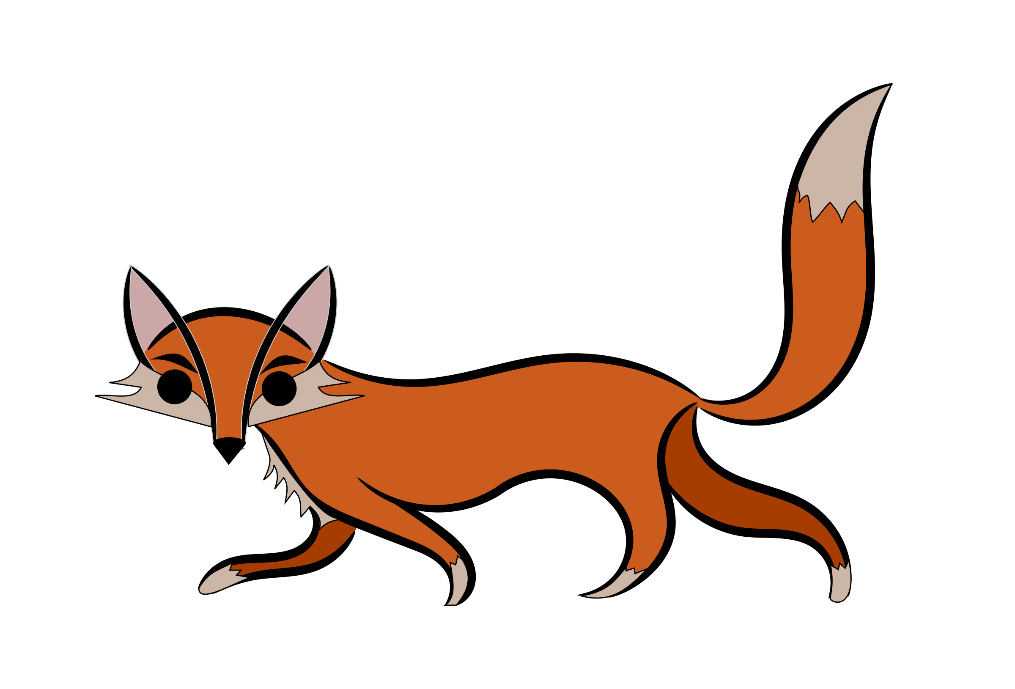 2020Saturday March 28th  6pm – Sunday March 29th 6amTeam Registration Red Card Feral Animal Shoot facilitated by Oyster Harbour Catchment GroupPlease leave firearms at home or securely locked in your vehicle during the Tally.I have:accepted Oyster Harbour Catchment Group are not liable for any damage or injury caused as a result of this eventaccepted Oyster Harbour Catchment Group are not liable for any damage or injury caused as a result of this eventagreed to the abide by the terms and conditions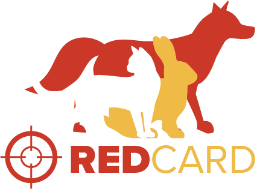 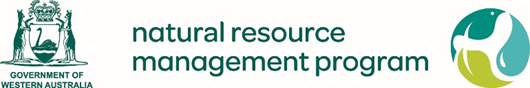 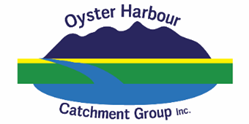 permission from the landholdernotified neighboursTeam NameTeam Contact PersonContact Phone NumberContact emailProperty/’s where shooting will occurDate of shoot Team MembersTeam MembersName of other members12345